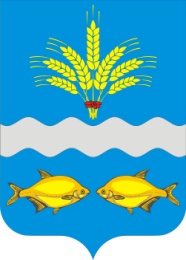        АДМИНИСТРАЦИЯСИНЯВСКОГО СЕЛЬСКОГО ПОСЕЛЕНИЯПОСТАНОВЛЕНИЕс.Синявское« 17» марта  2017 г. 						                            № 13    «О проведении  торгов в форме  открытого аукционапо продаже муниципального имущества: автомашина ЗИЛ 131»    В  соответствии  со ст.ст.39.11, 39.12  Земельного Кодекса РФ»,    Администрация Синявского сельского поселения постановляет:Специалисту Администрации  Синявского сельского поселения обеспечить:1.1.  Проведение торгов в форме открытого аукциона по продаже муниципального имущества: Автомашина ЗИЛ 131, год изготовления 1985, модель, № двигателя 131-453293, идентификационный номер (VIN) отсутствует, цвет кузова (кабины): красный .  Начальная цена без учета НДС:  49100,00 руб. Шаг 5 %- 2455,00 руб. Задаток 20 %- 9820,00 руб.1.2.   Извещение о проведении  аукциона разместить  на официальном сайте Российской Федерации в информационно-телекоммуникационной сети «Интернет» для размещения информации о  проведении торгов, определенном  Правительством Российской Федерации www.//torgi.gov.ru/, официальном сайте Администрации  Синявского сельского поселения согласно п.1.1. настоящего постановления. 2. Контроль за выполнением данного  постановления  оставляю  за   собой. Глава  Администрации Синявского сельского поселения                                     Л.Н.Ермолова       АДМИНИСТРАЦИЯСИНЯВСКОГО СЕЛЬСКОГО ПОСЕЛЕНИЯПОСТАНОВЛЕНИЕс.Синявское« 17» марта  2017 г. 						                            № 14    «О проведении  торгов в форме  открытого аукционапо продаже муниципального имущества:  автомашина ВАЗ-21060»    В  соответствии  со ст.ст.39.11, 39.12  Земельного Кодекса РФ»,    Администрация Синявского сельского поселения постановляет:Специалисту Администрации  Синявского сельского поселения обеспечить:1.1.  Проведение торгов в форме открытого аукциона по продаже муниципального имущества:  автомашина ВАЗ-21060, год изготовления 1999, модель, № двигателя 5629013, идентификационный номер (VIN) XTA210600X4179173, цвет кузова (кабины): ярко-белый .  Начальная цена без учета НДС:  7940,00 руб. Шаг 5 %- 397,00 руб. Задаток 20 %- 1588,00 руб.1.2.   Извещение о проведении  аукциона разместить  на официальном сайте Российской Федерации в информационно-телекоммуникационной сети «Интернет» для размещения информации о  проведении торгов, определенном  Правительством Российской Федерации www.//torgi.gov.ru/, официальном сайте Администрации  Синявского сельского поселения согласно п.1.1. настоящего постановления. 2. Контроль за выполнением данного  постановления  оставляю  за   собой. Глава  Администрации Синявского сельского поселения                                     Л.Н.Ермолова